COMISION EDILICIA DE SEGURIDAD PÚBLICA Y PREVECION SOCIAL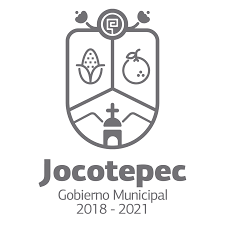 ALCALDE Y REGIDOR LIC. JOSE MIGUEL GÓMEZ LÓPEZ PRESENTACIONPara las familias  del municipio de Jocotepec, Jalisco es motivo de preocupación la adecuada dotación de servicios públicos que satisfagan sus necesidades y le permitan desempeñar sus labores cotidianas de forma segura y sin contratiempos. En este rubro – y como parte de las atribuciones del municipio conferidos en la fracción III del artículo 115 constitucional –la dotación de seguridad pública. La seguridad pública, en términos constitucionales, se refiere a la integración de un cuerpo de corte preventivo, que vendría a ser el primer eslabón en la cadena de seguridad que se encuentra a cargo del orden estatal y federal, en sus respectivos ámbitos de competencia. De esta manera, la principal atribución del municipio es ser un enlace directo con la ciudadanía teniendo a su cargo la prevención del delito, la estricta observancia de la normatividad emitida por el Cabildo Municipal con la consecuente sanción administrativa que se prevea en la misma. Si bien, las competencias municipales en la materia están determinadas por el marco jurídico aplicable a nivel federal y estatal, así como por la normatividad municipal lo cierto es que existen metas y propósitos dentro de este marco legal que requieren de un marco teórico y de actuación más preciso. INTRODUCCIÓNEl Plan de Trabajo de la Comisión Edilicia de Seguridad Ciudadana y Prevención Social 2018-2021es un documento que integra información de distintas fuentes documentales respecto al tema de la seguridad ciudadana, sus aristas de análisis, sus estrategias y demás información teórica que funciona como base para la generación de líneas generales de acción. En el apartado fundamento legal se realiza un breve repaso de las obligaciones que tienen tanto el gobierno municipal como la Comisión Edilicia en la materia, mismas que son la guía básica para la generación de cualquier iniciativa o reforma normativa. La visión municipal de la seguridad ciudadana en términos generales las notas distintivas que dirigen los trabajos en la materia, tanto desde su cuerpo policial como desde la visión normativa. En este sentido, esta sección representa la filosofía de acción del municipio y la forma en la que se procesan los asuntos relativos a la seguridad. En el punto de los ejes de trabajo, se consideraron cinco grandes apartados de acción dado el análisis teórico de las tendencias en materia de seguridad ciudadana, informes, estudios académicos de las líneas de acción del Programa Nacional de Prevención del Delito (PRONAPRED) y de las estrategias y líneas de acción señaladas dentro de Sistema Nacional de Seguridad Publica. FUNDAMENTO LEGALREGLAMENTO INTERNO DEL MUNICIPIO DE JOCOTEPEC, JALISCO ARTÍCULO 58La Comisión Edilicia de Seguridad Pública y Prevención Social tiene las siguientes atribuciones:I. Proponer, analizar, estudiar y dictaminar las iniciativas en materia de Seguridad Pública, incluida en esta, lo relativo a la prevención social, del delito e infracciones en el Municipio;II. Evaluar los trabajos de las dependencias Municipales con funciones en la materia de Seguridad Pública, así como de la actuación del cuerpo operativo de la Dirección de Seguridad Pública Municipal y, con base en sus resultados y las necesidades operantes, proponer las medidas pertinentes para orientar la política que al respecto deba emprender el municipio;III. Estudiar y, en su caso, proponer la celebración de convenios de coordinación con la Federación, el Estado u otros municipios respecto del servicio de Seguridad Pública;IV. Analizar el nivel de preparación que ostenta el personal de Seguridad Pública Municipal, tanto administrativo como operativo y, conforme a los resultados, proponer los medios para la superación técnica, profesional y cultural de los elementos de Seguridad Pública;V. Elaborar y presentar informes, resultados de sus trabajos, estudios e investigaciones, así como aquellos documentos relativos a la actuación de los elementos operativos de la Dirección de Seguridad Pública de Jocotepec y, en general, respecto de la prestación del servicio de seguridad Pública Municipal;VI. Llevar a cabo los estudios pertinentes para establecer la situación que opera en los centros o lugares destinados para los detenidos, a efecto de proponer su ampliación, remodelación o mejoramiento.CONCEPTOS GENERALESSeguridad Ciudadana.- Es el proceso de establecer, fortalecer y proteger el orden civil democrático, eliminando las amenazas de violencia en la población y permitiendo una coexistencia segura y pacífica. Es considerada como un bien público que implica la salvaguarda eficaz de los derechos humanos inherentes a la persona, especialmente el derecho a la vida, la integridad personal, la inviolabilidad del domicilio y la libertad de movimiento. 1 La seguridad ciudadana requiere plantear acciones comunitarias que posibiliten el acceso a un sistema de justicia eficaz y de una educación basada en el respeto por la ley y la tolerancia. El enfoque de la seguridad ciudadana trata de atender todas las causas potenciales de los delitos y de la violencia, que van desde la pobreza, las adicciones, la falta de cohesión social, la generación de espacios urbanos propicios para el delito, el tráfico de drogas, la proliferación de armas ilegales, el tráfico de seres humanos y la migración. Seguridad Humana.- En el “Informe sobre Desarrollo Humano de 1993” el Programa de Naciones Unidas para el Desarrollo define a la seguridad humana como el cambio del concepto de seguridad “de basarse exclusivamente en la seguridad nacional, a un énfasis mucho mayor en la seguridad de la gente; de una seguridad a través del armamentismo a una seguridad basada en el desarrollo humano” La seguridad humana gira alrededor de la preocupación universal por la vida y la dignidad humana, desde una concepción ciudadano-céntrica que supera la tradicional de naturaleza restringida y centrada exclusivamente en el poder y el dominio estatal.Prevención Situacional.- Es un enfoque orientado a disminuir la oportunidad del delito y reducir la percepción de inseguridad de la población en determinados espacios urbanos, a través de estrategias orientadas a modificar ciertos factores y condiciones de riesgo físico espaciales, mediante políticas o acciones orientadas a la protección del blanco y/o al diseño del entorno urbano, generando la creación o regeneración de espacios públicos de calidad, seguros, integradores, que acoja la diversidad de funciones y usuarios.En este ámbito existen cuando menos dos orientaciones: dirigida al blanco (que tiene relación con la serie de técnicas que aumentan el esfuerzo necesario para delinquir por medio de la percepción, por parte de infractor, de que puede ser aprehendido, a través de la disminución de ganancias por delinquir o incluso la eliminación de justificaciones para la perpetración de delitos menores) y dirigida al ambiente (relacionada como el diseño urbano en relación a la modificación de características ambientales de zonas urbanas, mejorando la iluminación, el espacio físico y el apoderamiento del espacio por parte de la comunidad. Prevención Social del Delito.- Engloba las estrategias y medidas encaminadas a reducir el riesgo de que se produzcan delitos y sus posibles efectos perjudiciales para las personas y la sociedad, incluido el temor a la delincuencia, y a intervenir para influir en sus múltiples causas3. De igual forma, este concepto se basa en intervenciones no penales sobre delincuentes potenciales y está orientada a atenuar su propensión criminal, sustentándose en las teorías clásicas de la etiología del delito, según las cuales la acción criminal se explica por la existencia de diversos factores (familia, escuela, amigos, pareja, empleo, drogas, alcohol, etc.)4 Tejido Social.- Se refiere a las relaciones significativas que determinan formas particulares de ser, producir, interactuar y proyectarse en los ámbitos familiar, comunitario, laboral y ciudadano. Funciona como una intrincada serie de relaciones y de acciones entre los individuos, las familias, las comunidades y entre éstos y sus instituciones, de manera que se retroalimentan mutuamente a través de una compleja estructura de vasos comunicantes.La fortaleza del tejido social es sinónimo de solidaridad y de respeto a los derechos de todos los miembros del grupo y la condición necesaria para construir un ambiente propicio para la creación de metas comunes y beneficiosas para las grandes mayorías nacionales5. Convivencia Ciudadana.- es el comportamiento de los ciudadanos y ciudadanas que respetan sus derechos y deberes mutuos, al interrelacionarse en espacios públicos y privados legales. Para mantener la convivencia se deben crear medidas que reduzcan las causas de conflictos, previniendo y restaurando el daño, por sobre las sanciones. Construir la convivencia, requiere confianza en los entes competentes, como fundamento de la seguridad y la búsqueda de solución de los conflictos, mediante el diálogo, la mediación y la conciliación, con tolerancia y respeto por las diferencias y la diversidad de opinión en lo social, político, étnico, cultural y religioso, en solidaridad y cooperación con sus semejantes.6 Cohesión Social.- Desde el punto de vista sociológico puede definirse como el grado de consenso de los miembros de un grupo social sobre la percepción de pertenencia a un proyecto o situación común; en esta definición el énfasis se ubica en las percepciones y no en los mecanismos7. Confianza Social.- Es un concepto íntimamente ligado con la cohesión social. En términos generales es la creencia en que una persona o grupo será capaz y deseará actuar de manera adecuada en una determinada situación, lo cual supone un cierto grado de regularidad y predictibilidad de las acciones que facilitan el funcionamiento de la sociedad.JUSTIFICACIÓN Con el propósito de que el municipio de Jocotepec, Jalisco pueda normar y regular los distintos aspectos de la vida local, definir con claridad las funciones de los elementos de Seguridad Pública Municipal y aportar una imagen positiva de los mismos con objeto que la población recurra ante las autoridades municipales con toda la confianza que se hace necesaria. Este aspecto es uno de los más urgentes de reforzar, pues ayudara a seguir conservando el ambiente tranquilo de nuestro municipio. La participación social es piedra angular de la prevención del delito y de la promoción de la cultura de la denuncia y la legalidad, es por ello que se plantea crear un vínculo ante la ciudadanía para que exista cohesión y así, dé como resultado buenas acciones de la policía municipal, teniendo como resultado la certidumbre de los habitantes. Recuperar la confianza de la sociedad a través de mejores resultados derivados, tanto de una estrategia integral en materia de seguridad pública para todo el municipio, como de la Dirección de Seguridad Pública, honestas y eficientes, son los puntos clave para alcanzar el éxito. MISIÓN Preservar y establecer el orden público, protegiendo la integridad física, los derechos y los bienes de los habitantes del municipio, así como prevenir la comisión de delitos con la participación ciudadana. A través de la profesionalización de los cuerpos policiales y mantener el orden público en el municipio; promover y coordinar los programas de prevención social del delito en marco de colaboración interinstitucional. VISIÓN Tener cohesión con la ciudadanía, proximidad social y las acciones de prevención social del delito para recuperar la confianza e implementar la cultura de la denuncia, manteniendo vigilado las áreas o espacio libres de convivencia, para evitar cualquier acto que altera la armonía de las familias en su tiempo de convivio en los lugares públicos.OBJETIVOS GENERALES OBJETIVO DEL PLAN Prevenir conductas delictivas con mecanismos que garanticen la convivencia social y familiar segura en lugares públicos y en el entorno escolar; fortalecer la cultura de la legalidad, así como el respeto y protección a los derechos humanos de la población, por parte de los encargados de la seguridad pública: Garantizar una respuesta rápida en casos de emergencia. II. Promover la participación de la sociedad en los programas homologados de prevención social del delito. III. Dividir al municipio en zonas con el fin de optimizar la incidencia de faltas administrativas. OBJETIVOS ESPECÍFICOSTener los vehículos en buenas condiciones y tener buen trato de las unidades. Tener a los mejores conductores al volante de las unidades para realizar los servicios lo más rápido posible cuando la situación lo amerite. Realizar pláticas en las colonias y darles a conocer los programas homologados de prevención social del delito. Crear la cohesión de la ciudadanía ante el cuerpo de seguridad pública para trabajar en conjunto.  Incitar a los ciudadanos que conformen consejos vecinales, para que el responsable pase la problemáticas al cuerpo policiaco y darle solución dentro de las funciones policiales. Distribución de unidades y motos dentro del municipio. ESTRATEGIASPromover el cambio de imagen de la seguridad pública y el acercamiento con la ciudadanía. Involucrar la participación de los diversos sectores de la comunidad en los programas de seguridad pública municipal. Promover la cultura del respeto a los derechos humanos entre los servidores públicos ¨elementos operativos¨. Incrementar la presencia y efectividad policial en lugares públicos y de convivencia familiar. METAS Cubrir las fiestas en el municipio como también las comunidades con elementos operativos y patrullaje. Participación de la ciudadanía al cuerpo policiaco.  Capacitación de los elementos operativos en el nuevo sistema penal acusatorio. Vigilancia constante en las áreas públicas.  Tener un cuerpo disciplinado y eficiente.COMISION EDILICIA  OBRAS PUBLICASALCALDE Y REGIDORLIC. JOSE MIGUEL GOMEZ LOPEZSerá a través de la Dirección de Obras Públicas y Desarrollo Urbano, las dependencias municipales competentes en materia de edificación prevista en la Legislación Estatal y municipal, como la dependencia a la cual corresponde la programación y ejecución de la obra pública del Ayuntamiento; además de ejercer las atribuciones y expedir los acuerdos, autorizaciones, licencias y permisos previstos en la Reglamentación de Construcción. De igual forma a través de esta Dirección, se pretende elaborar el proyecto del programa anual de obra pública municipal y los proyectos que se requieran para su aprobación y ejecutarlos en los casos que se determine la realización de la obra pública por administración directa, dichos proyectos podrán ser de origen Federal, Estatal y Municipales. Para la ejecución de este programa se tiene que evaluar los proyectos que se formulen, utilizando indicadores que muestren su factibilidad económica y social, así como su impacto ecológico y de riesgo para la población, actualmente contamos con un banco de proyectos en sus distintas etapas de elaboración y ejecución, algunos ya están ingresados en las distintas dependencias Federales y Estatales y dentro del Municipio también estamos haciendo lo propio y conducente. Para el buen funcionamiento de este importante Programa de Trabajo se tiene que expedir conjuntamente con los funcionarios municipales encargados de la Hacienda Pública Municipal y la Contraloría, las bases a que deban sujetarse a los concursos para la ejecución de obras en el municipio, así como adjudicar, cancelar y vigilar el cumplimiento de los contratos de obra celebrados por la Administración Pública Municipal. Es importante mencionar que existe dentro de nuestra administración El Plan Municipal de Desarrollo y este será el instrumento rector en la planeación y acciones futuras de nuestra administración, para responder a una sociedad abierta y exigente que al lado del gobierno participa para lograr el bienestar de todos. Al haber surgido de una sociedad participativa, nuestro Plan Municipal de Desarrollo será una herramienta dinámica que evolucione y se pueda adaptar a la movilidad social. OBJETIVOS El principal objetivo de este Programa de trabajo de la Comisión de Obras Públicas es: lograr a la brevedad posible, contar con una infraestructura urbana suficiente que satisfaga las necesidades de los habitantes de nuestro municipio, así mismos realizar obra pública en la cabecera municipal, así como en sus delegaciones y agencias, una vez definidas las mejores opciones de obras que beneficien a un mayor número de habitantes, llevar a cabo las gestiones pertinentes y la planeación adecuada para conseguir la ejecución de los proyectos de obra pública que requiere nuestro Municipio, en base a una cartera de Proyectos de las obras prioritarias para la población. El objetivo de este programa se centrara en lo definido en el Objetivo estratégico  del PMD referente lograr a la brevedad posible, contar con una infraestructura urbana suficiente que satisfaga las necesidades de los habitantes de nuestro Municipio. LIMITACIÓN DEL PROGRAMA.-  Formular un diagnóstico completo que nos permita conocer el estado actual del sistema de drenaje, manejo y tratamiento de aguas residuales que realiza el Municipio. Donde se realizara Este objetivo se realizara en la Cabecera Municipal. Realizar gestiones ante las distintas dependencias estatales y federales como CEA, CONAGUA, BANOBRAS, etc. para que se realice un profundo diagnóstico de las aguas así como del sistema de drenaje del municipio que nos permita la construcción de proyectos de obra pública de alto impacto en el corto, mediano y largo plazo. Dotar a la dependencia encargada de ejecutar las obras de material y equipo suficiente para desarrollar sus actividades con eficiencia consiguiendo dicho objetivo a través de recursos federales, estatales o municipales. Calendario El tiempo y calendario de actividades serán programados en el documento Planeación de Actividades de acuerdo a los tiempos de ejecución que serán acordados por los directores de área. Realizar un profundo estudio y evaluación de las alternativas que resulten viables para la solución de las problemáticas referentes a la Obra Pública. Este objetivo se realizara en la Cabecera Municipal y en las delegaciones. Coordinar con participación de la sociedad civil paneles con expertos en la materia, en los distintos núcleos de población, así como en las Delegaciones y Agencias, al igual como foros especializados para evaluar las distintas alternativas con las que se cuenten para la realización de obras prioritarias que resuelvan la problemática actual. De acuerdo a los resultados de las consultas con los diferentes núcleos de ciudadanos, solicitarle a la Dirección de obras públicas, el análisis y elaboración de los proyectos de obra acordados por medio de reuniones semestral de avance, Calendario El tiempo y calendario de actividades serán programados en el documento de Planeación de Actividades de acuerdo a los tiempos de ejecución que serán acordados por los directores de área.  Una vez definidas las mejores opciones llevar a cabo las gestiones pertinentes y la planeación adecuada para conseguir la ejecución de los proyectos de obra pública que requiere nuestro Municipio. En base a un banco de proyectos previamente analizados y aprobados, gestionar ante las distintas instituciones federales y estatales los recursos necesarios para su ejecución y conforme lleguen los recursos al Municipio, ingresar los proyectos al programa anual de proyectos a ejecutarse, vigilando en todo momento la correcta aplicación de los recursos previamente etiquetados para dichas obras. Elaborar conjuntamente con los funcionarios municipales encargados de la Hacienda Pública Municipal y la Contraloría, las bases a que deban sujetarse los concursos para la ejecución de obras en el Municipio, así como adjudicar, cancelar y vigilar el cumplimiento de los contratos de obra celebrados por la Administración Pública Municipal. JOCOTEPEC, JALISCOADMINISTRACION 2018-2021